Leaside Under Fives Kindergarten does what it says on the tin.We are an Ofsted registered Kindergarten operating for children between the ages of 2 and 5 years old and offer an education based on the EYFS.The Kindergarten is run by a management committee made up of parents and staff. They are responsible for overseeing that the Kindergarten is operating correctly.We are open five days a week during term time from 9am to 3pm and can take up to 38 children at any one time. We also have a breakfast club running from 8am to 9am each morning.Our premises are not ours. We hire them from Leaside Church. This means we share it with other hall users and therefore have to pack the main part of the Kindergarten away each night. We do have a smaller room and a garden which we use exclusively.During the day, the children have access to a wide range of toys and the staff are always looking for new and exciting ways to fire up the children’s imagination and thirst for learning.Leaside Under Fives Kindergarten is a happy, exciting place to work and play with a Good rating from Ofsted.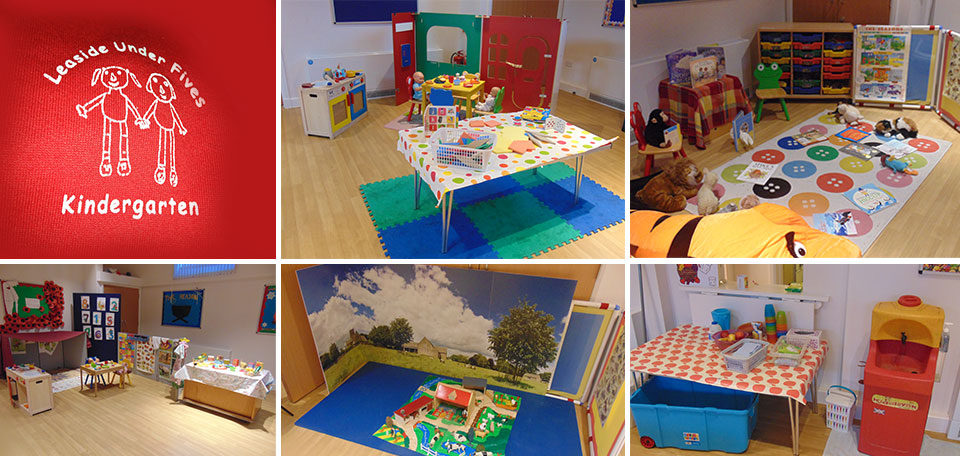 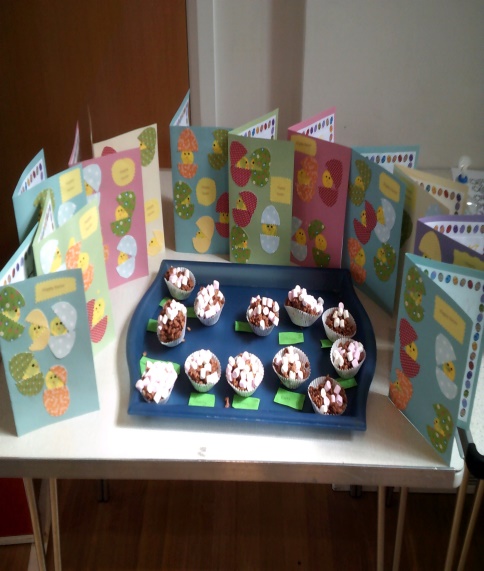 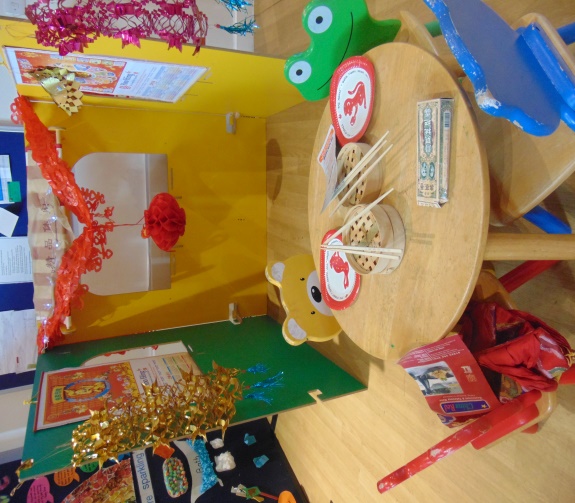 LEASIDE UNDER FIVES KINDERGARTEN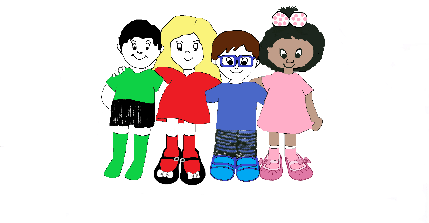 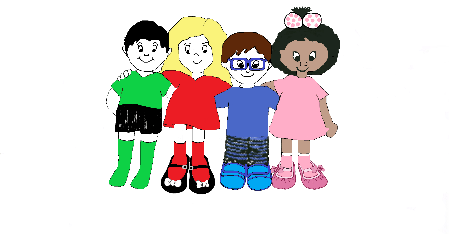 Leaside Church Hall Leaside Walk, East Street, Ware, Herts SG12 9BT Telephone 01920 485502Email leasideunderfiveskindergarten@gmail.com Charity number 1142831